        参展申请及合同  (编号：CIHIE2023     ）请认真填写合同内容及注意事项，在有需要的“□”内打“√”选择，并承诺按期支付各项参展费用，积极配合主办方组展及客服人员的工作开展，展会现场服从主办的统一管理及安排。□我单位自愿参加 2020年4月15-17日在北京·中国国际展览中心举办的“世博威健博会-春季国际食品展”。□我单位自愿参加 2020年9月28-30日在上海·新国际博览中心举办的“世博威健博会-秋季国际食品展”。公司名称中文：中文：中文：中文：中文：楣板字以此为准公司名称英文：英文：英文：英文：英文：楣板字以此为准地   址邮编电   话传 真Email负责人职 位手机展出展品及品牌：展出展品及品牌：展出展品及品牌：展出展品及品牌：展出展品及品牌：网址贵司期望的专业观众：贵司期望的专业观众：贵司期望的专业观众：贵司期望的专业观众：贵司期望的专业观众：贵司期望的专业观众：贵司期望的专业观众：（标准展位包括：普通标展、豪华展位以及双开口展位，最终以选择的展位号代码来核定展位的类别。）北京展：   □标准展位     □豪华标展      □特装光地       □环保展台                  号馆，                  号展位，        ㎡/ 费用              上海展：   □标准展位     □豪华标展      □特装光地       □环保展台                  号馆，                  号展位，        ㎡/ 费用              其它项目： □ 交流讲座：      场/费用           ；□ 会刊广告     P/费用             ；□ 其它广告宣传(明细列举)：                              /费用              （标准展位包括：普通标展、豪华展位以及双开口展位，最终以选择的展位号代码来核定展位的类别。）北京展：   □标准展位     □豪华标展      □特装光地       □环保展台                  号馆，                  号展位，        ㎡/ 费用              上海展：   □标准展位     □豪华标展      □特装光地       □环保展台                  号馆，                  号展位，        ㎡/ 费用              其它项目： □ 交流讲座：      场/费用           ；□ 会刊广告     P/费用             ；□ 其它广告宣传(明细列举)：                              /费用              （标准展位包括：普通标展、豪华展位以及双开口展位，最终以选择的展位号代码来核定展位的类别。）北京展：   □标准展位     □豪华标展      □特装光地       □环保展台                  号馆，                  号展位，        ㎡/ 费用              上海展：   □标准展位     □豪华标展      □特装光地       □环保展台                  号馆，                  号展位，        ㎡/ 费用              其它项目： □ 交流讲座：      场/费用           ；□ 会刊广告     P/费用             ；□ 其它广告宣传(明细列举)：                              /费用              （标准展位包括：普通标展、豪华展位以及双开口展位，最终以选择的展位号代码来核定展位的类别。）北京展：   □标准展位     □豪华标展      □特装光地       □环保展台                  号馆，                  号展位，        ㎡/ 费用              上海展：   □标准展位     □豪华标展      □特装光地       □环保展台                  号馆，                  号展位，        ㎡/ 费用              其它项目： □ 交流讲座：      场/费用           ；□ 会刊广告     P/费用             ；□ 其它广告宣传(明细列举)：                              /费用              （标准展位包括：普通标展、豪华展位以及双开口展位，最终以选择的展位号代码来核定展位的类别。）北京展：   □标准展位     □豪华标展      □特装光地       □环保展台                  号馆，                  号展位，        ㎡/ 费用              上海展：   □标准展位     □豪华标展      □特装光地       □环保展台                  号馆，                  号展位，        ㎡/ 费用              其它项目： □ 交流讲座：      场/费用           ；□ 会刊广告     P/费用             ；□ 其它广告宣传(明细列举)：                              /费用              （标准展位包括：普通标展、豪华展位以及双开口展位，最终以选择的展位号代码来核定展位的类别。）北京展：   □标准展位     □豪华标展      □特装光地       □环保展台                  号馆，                  号展位，        ㎡/ 费用              上海展：   □标准展位     □豪华标展      □特装光地       □环保展台                  号馆，                  号展位，        ㎡/ 费用              其它项目： □ 交流讲座：      场/费用           ；□ 会刊广告     P/费用             ；□ 其它广告宣传(明细列举)：                              /费用              （标准展位包括：普通标展、豪华展位以及双开口展位，最终以选择的展位号代码来核定展位的类别。）北京展：   □标准展位     □豪华标展      □特装光地       □环保展台                  号馆，                  号展位，        ㎡/ 费用              上海展：   □标准展位     □豪华标展      □特装光地       □环保展台                  号馆，                  号展位，        ㎡/ 费用              其它项目： □ 交流讲座：      场/费用           ；□ 会刊广告     P/费用             ；□ 其它广告宣传(明细列举)：                              /费用              费用总额大写：                                      小写￥:大写：                                      小写￥:大写：                                      小写￥:大写：                                      小写￥:大写：                                      小写￥:大写：                                      小写￥:汇款时间￥：       元；此款于____年___月___日前汇出,并及时将汇款凭证底单回传至主办单位。￥：       元；此款于____年___月___日前汇出,并及时将汇款凭证底单回传至主办单位。￥：       元；此款于____年___月___日前汇出,并及时将汇款凭证底单回传至主办单位。￥：       元；此款于____年___月___日前汇出,并及时将汇款凭证底单回传至主办单位。￥：       元；此款于____年___月___日前汇出,并及时将汇款凭证底单回传至主办单位。￥：       元；此款于____年___月___日前汇出,并及时将汇款凭证底单回传至主办单位。指定收款账户信息公 司：北京柏威展览有限公司公 司：北京柏威展览有限公司公 司：北京柏威展览有限公司公 司：北京柏威展览有限公司公 司：北京柏威展览有限公司公 司：北京柏威展览有限公司指定收款账户信息帐  号：333 768 558 449帐  号：333 768 558 449帐  号：333 768 558 449帐  号：333 768 558 449帐  号：333 768 558 449帐  号：333 768 558 449指定收款账户信息开户行：中国银行北京青年路支行 开户行：中国银行北京青年路支行 开户行：中国银行北京青年路支行 开户行：中国银行北京青年路支行 开户行：中国银行北京青年路支行 开户行：中国银行北京青年路支行 补充说明：1本单位为自愿参加本次展会，并保证支付各项参展费用，服从大会主办方的统一安排及管理；因特殊需要主办方有权对部分展位进行适当调整，参展单位应给予积极配合。2参展单位在参展期间必须遵守大会相关规定，不得私自转租或合拼展位，不提前撤展，不得展出与报名参展时申报的展品内容不符或存在侵权以及假冒伪劣的展品，不现场兜售展品。否则，主办方将有权取消其参展资格，所交费用不予退还。3参展单位须于本合同签订后7日内将展位费用汇入主办单位指定帐户，自签约之日起至展会结束止，双方均应履行各自的权利义务，除不可抗力因素外，任何一方不得违约终止合同。单方违约，另外一方享有合同履行申诉追缴的权利。4本合同壹式两份，双方各执壹份，双方盖章的合同传真件或扫描件同样有效。参展单位的资质文件以及展品合法手续是合同的组成部分，须一并将复印盖章件传真或扫描件发至主办方。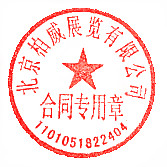 补充说明：1本单位为自愿参加本次展会，并保证支付各项参展费用，服从大会主办方的统一安排及管理；因特殊需要主办方有权对部分展位进行适当调整，参展单位应给予积极配合。2参展单位在参展期间必须遵守大会相关规定，不得私自转租或合拼展位，不提前撤展，不得展出与报名参展时申报的展品内容不符或存在侵权以及假冒伪劣的展品，不现场兜售展品。否则，主办方将有权取消其参展资格，所交费用不予退还。3参展单位须于本合同签订后7日内将展位费用汇入主办单位指定帐户，自签约之日起至展会结束止，双方均应履行各自的权利义务，除不可抗力因素外，任何一方不得违约终止合同。单方违约，另外一方享有合同履行申诉追缴的权利。4本合同壹式两份，双方各执壹份，双方盖章的合同传真件或扫描件同样有效。参展单位的资质文件以及展品合法手续是合同的组成部分，须一并将复印盖章件传真或扫描件发至主办方。补充说明：1本单位为自愿参加本次展会，并保证支付各项参展费用，服从大会主办方的统一安排及管理；因特殊需要主办方有权对部分展位进行适当调整，参展单位应给予积极配合。2参展单位在参展期间必须遵守大会相关规定，不得私自转租或合拼展位，不提前撤展，不得展出与报名参展时申报的展品内容不符或存在侵权以及假冒伪劣的展品，不现场兜售展品。否则，主办方将有权取消其参展资格，所交费用不予退还。3参展单位须于本合同签订后7日内将展位费用汇入主办单位指定帐户，自签约之日起至展会结束止，双方均应履行各自的权利义务，除不可抗力因素外，任何一方不得违约终止合同。单方违约，另外一方享有合同履行申诉追缴的权利。4本合同壹式两份，双方各执壹份，双方盖章的合同传真件或扫描件同样有效。参展单位的资质文件以及展品合法手续是合同的组成部分，须一并将复印盖章件传真或扫描件发至主办方。补充说明：1本单位为自愿参加本次展会，并保证支付各项参展费用，服从大会主办方的统一安排及管理；因特殊需要主办方有权对部分展位进行适当调整，参展单位应给予积极配合。2参展单位在参展期间必须遵守大会相关规定，不得私自转租或合拼展位，不提前撤展，不得展出与报名参展时申报的展品内容不符或存在侵权以及假冒伪劣的展品，不现场兜售展品。否则，主办方将有权取消其参展资格，所交费用不予退还。3参展单位须于本合同签订后7日内将展位费用汇入主办单位指定帐户，自签约之日起至展会结束止，双方均应履行各自的权利义务，除不可抗力因素外，任何一方不得违约终止合同。单方违约，另外一方享有合同履行申诉追缴的权利。4本合同壹式两份，双方各执壹份，双方盖章的合同传真件或扫描件同样有效。参展单位的资质文件以及展品合法手续是合同的组成部分，须一并将复印盖章件传真或扫描件发至主办方。补充说明：1本单位为自愿参加本次展会，并保证支付各项参展费用，服从大会主办方的统一安排及管理；因特殊需要主办方有权对部分展位进行适当调整，参展单位应给予积极配合。2参展单位在参展期间必须遵守大会相关规定，不得私自转租或合拼展位，不提前撤展，不得展出与报名参展时申报的展品内容不符或存在侵权以及假冒伪劣的展品，不现场兜售展品。否则，主办方将有权取消其参展资格，所交费用不予退还。3参展单位须于本合同签订后7日内将展位费用汇入主办单位指定帐户，自签约之日起至展会结束止，双方均应履行各自的权利义务，除不可抗力因素外，任何一方不得违约终止合同。单方违约，另外一方享有合同履行申诉追缴的权利。4本合同壹式两份，双方各执壹份，双方盖章的合同传真件或扫描件同样有效。参展单位的资质文件以及展品合法手续是合同的组成部分，须一并将复印盖章件传真或扫描件发至主办方。补充说明：1本单位为自愿参加本次展会，并保证支付各项参展费用，服从大会主办方的统一安排及管理；因特殊需要主办方有权对部分展位进行适当调整，参展单位应给予积极配合。2参展单位在参展期间必须遵守大会相关规定，不得私自转租或合拼展位，不提前撤展，不得展出与报名参展时申报的展品内容不符或存在侵权以及假冒伪劣的展品，不现场兜售展品。否则，主办方将有权取消其参展资格，所交费用不予退还。3参展单位须于本合同签订后7日内将展位费用汇入主办单位指定帐户，自签约之日起至展会结束止，双方均应履行各自的权利义务，除不可抗力因素外，任何一方不得违约终止合同。单方违约，另外一方享有合同履行申诉追缴的权利。4本合同壹式两份，双方各执壹份，双方盖章的合同传真件或扫描件同样有效。参展单位的资质文件以及展品合法手续是合同的组成部分，须一并将复印盖章件传真或扫描件发至主办方。补充说明：1本单位为自愿参加本次展会，并保证支付各项参展费用，服从大会主办方的统一安排及管理；因特殊需要主办方有权对部分展位进行适当调整，参展单位应给予积极配合。2参展单位在参展期间必须遵守大会相关规定，不得私自转租或合拼展位，不提前撤展，不得展出与报名参展时申报的展品内容不符或存在侵权以及假冒伪劣的展品，不现场兜售展品。否则，主办方将有权取消其参展资格，所交费用不予退还。3参展单位须于本合同签订后7日内将展位费用汇入主办单位指定帐户，自签约之日起至展会结束止，双方均应履行各自的权利义务，除不可抗力因素外，任何一方不得违约终止合同。单方违约，另外一方享有合同履行申诉追缴的权利。4本合同壹式两份，双方各执壹份，双方盖章的合同传真件或扫描件同样有效。参展单位的资质文件以及展品合法手续是合同的组成部分，须一并将复印盖章件传真或扫描件发至主办方。参展单位：	（盖章）负责人：       日期：  参展单位：	（盖章）负责人：       日期：  参展单位：	（盖章）负责人：       日期：  参展单位：	（盖章）负责人：       日期：  主办单位（盖章）： 北京柏威展览有限公司电话：010-85377300  传真：010-85841055联系人：陈 燕  18610288013日期：   年     月     日 主办单位（盖章）： 北京柏威展览有限公司电话：010-85377300  传真：010-85841055联系人：陈 燕  18610288013日期：   年     月     日 主办单位（盖章）： 北京柏威展览有限公司电话：010-85377300  传真：010-85841055联系人：陈 燕  18610288013日期：   年     月     日 